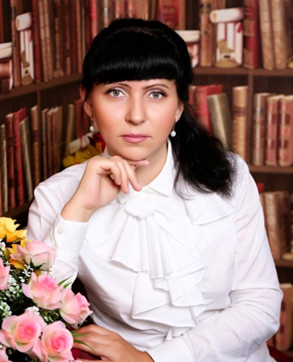 Raisa BogdanovaAssociate Professor, Ph.D.Personal informationAddress: Rostov-on-Don, Bolshaya Sadovaya Str. 69, room 531Telephone: + 7-863-240-89-70Mobile: + 7-9281334352Email: raisa.m1975@mail.ruDate of birth: 01/18/1975EducationRostov State Economic Academy (1992-1996), Faculty of Entrepreneurship and Law, economist in the specialty "National Economy"Qualifications-Financial Academy under the Government of the Russian Federation (February-March 2003), further training in the World Economy;-Kazan State Technological University (May 2008), advanced training "Innovations in the system of higher professional education based on information technology";-Ministry of Economic Development of the Rostov Region (May-June 2016), training "Improving the teaching and methodological support of the subjects taught at the University"Participation in scientific conferences-Bogdanova R., Komarova S. Formation of zones of advanced economic growth in the regions of Russia: theory and practice // Innovative strategies and mechanisms of economic management. Collected materials of the International Scientific and Practical Conference of the Faculty of Teaching, Young Scientists and Students on October 31, 2016;-Ponomareva M., Bogdanova R. Improvement of the regional mechanism for introduction of the best available technologies in the Rostov region //Green logistics: the concept of minimizing the environmental burden and saving the planet for future generations XII South-Russian logistics form 14-18 October 2016;-Bogdanova R., Komarova S. Public-private partnership as a form of state entrepreneurship in the region // Proceedings of the XV ANNUAL INTERNATIONAL SCIENTIFIC AND PRACTICAL CONFERENCE OF PROFESSOR TEACHERS, YOUNG SCIENTISTS AND STUDENTS "INNOVATIVE STRATEGIES AND MECHANISMS OF ECONOMIC MANAGEMENT". Rostov-on-Don, RSEU RINH - November 20, 2015;-Bogdanova R., Komarova S. Challenges, threats and "problem points" of the development of the tourist and recreational complex of the Southern Federal District in the long term. //Materials of the XIII INTERNATIONAL SCIENTIFIC AND PRACTICAL CONFERENCE OF PROFESSOR AND TEACHERS, YOUNG SCIENTISTS AND STUDENTS "INNOVATIVE STRATEGIES AND MECHANISMS OF ECONOMICS MANAGEMENT" Rostov-on-Don , RSEU RINH;-Bogdanova R., Pheshhova E. On the Formation of Innovative Clusters in the South of Russia: International Experience and Prospects for Establishment in the Southern Federal District. Proceedings of the INTERREGIONAL SCIENTIFIC AND PRACTICAL CONFERENCE OF PROFESSOR AND TEACHERS, YOUNG SCIENTISTS AND STUDENTS "SUSTAINABLE DEVELOPMENT OF RUSSIA REGIONS: PROBLEMS AND PROSPECTS", Rostov On-Don, RSEU RINH on April 23, 2012Work experienceRostov State Economic University (01.11.1996-present):-The post-graduate student of the full-time form of training of the chair of "Macroeconomic and regional planning" (1996-1999);-Assistant, senior lecturer of the department "Regional economy and nature management" (2000-2014);-Assistant Professor of the Department of "Economics of the Region, Industry and Enterprises" (20014-present);-Associate Professor of the Department of "International Economic Relations" (2001-2010);-Deputy Dean of the Faculty of “National and World Economy” in Science (2008-2011) Personal qualitiesInitiativeStress resistanceCreativity of thinkingA responsibilityAwardsCertificate of Honor of the Ministry of Education and Science of the Russian Federation (2010)Research experienceCandidate of Economic Sciences,Ph.D. thesis on the topic: “Improving the state regulation of the development of the regional housing system (by the example of the Rostov region)”, 2001, Rostov State Economic Academy.At present, the sphere of scientific interests is the issues of complex socio-economic development of the region.Publications-Bogdanova R. "On the issue of preparing a strategy for the spatial development of the Russian Federation" //Electronic scientific journal "Engineering Herald of the Don." - 2016. - № 4.-"Strategic Innovative Priorities of Regional Economic Policy". //Management technologies. Scientific and practical journal. - 2008. - No. 2 (12).-"National economy. The system of potentials (manual) ". - Moscow: publishing house "UNITY-DANA", 2008. Collective of authors Tyaglov S., Bogdanova R., etc.MembershipsMember of the Trade Union of Educational Workers of the Russian Federation since 1992